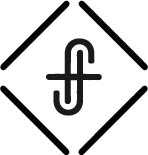 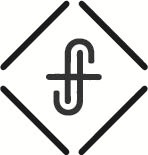 What do you think about the most? What consumes your thoughts? Can’t never could do anything!If you want to thrive rather than just survive, you have to change how you think because … How I think will change how I live.Three Pennies In 1910, a baby girl named Agnes Gonxha Bojaxhiu was born in Albania. As a teenager, she felt called to ministry. She did her training in Ireland and India. One day she approached her superiors and said, “I have three pennies and a dream from God to build an orphanage.” Her superiors said, “You can’t build an orphanage with three pennies. With three pennies you can’t do anything.” Agnes smiled and said, “I know. But with God and three pennies, I can do anything.” For fifty years, Agnes worked among the poorest of the poor in the slums of Calcutta, India. In 1979, Agnes, known to the rest of the world as Mother Teresa, won the Nobel Peace Prize. How does such a diminutive woman become one of the most recognizable and most revered women in the world? How does a woman with three pennies end up inspiring people to give billions of dollars to charity?  She thought differently and she lived differently.There is a direct relationship between what is in your head, your heart, and ultimately, your hands.The Bible speaks often about the power of our thinking. It is easy to overlook the connection between thoughts, transformation, and thriving.  Do not be conformed to this world, but be transformed by the renewal of your mind, that by testing you may discern what is the will of God, what is good and acceptable and perfect. Romans 12:2 Don’t copy the behavior and customs of this world, but let God transform you into a new person by changing the way you think. Then you will learn to know God’s will for you, which is good and pleasing and perfect. Romans 12:2 (New Living Translation) As we think, we change the physical nature of our brain. As we consciously direct our thinking, we can wire out toxic patterns of thinking and replace them with healthy thoughts. 			Dr. Caroline Leaf, Switch On Your BrainRemember the bracelets – WWJD – What Would Jesus Do? Well before you can live like Jesus, you have to think like Jesus. This is HWJT – How Would Jesus Think?  We think like Jesus, so that we can live like Jesus. Think like Jesus!How do I let the thoughts of Jesus become my thoughts? How do I come to the place where my thinking and thoughts are being acted upon by the Spirit that indwells me? “For who has understood the mind of the Lord so as to instruct him?” But we have the mind of Christ. 1 Corinthians 2: 16 Since therefore Christ suffered in the flesh, arm yourselves with the same way of thinking, for whoever has suffered in the flesh has ceased from sin, so as to live for the rest of the time in the flesh no longer for human passions but for the will of God. 					1 Peter 4:1-2 For Christ also suffered once for sins, the righteous for the unrighteous, that he might bring us to God, being put to death in the flesh but made alive in the spirit … 								1 Peter 3:18 Therefore, preparing your minds for action, and being sober-minded, set your hope fully on the grace that will be brought to you at the revelation of Jesus Christ. 							1 Peter 1:13 Do not waste your time with stinking thinking and living.It is toxic to the soul. It was the way that a person would be when 
they were just living for their own self-interests and pleasures.For the time that is past suffices for doing what the Gentiles want to do, living in sensuality, passions, drunkenness, orgies, drinking parties, and lawless idolatry. With respect to this they are surprised when you do not join them in the same flood of debauchery, and they malign you; but they will give account to him who is ready to judge the living and the dead. For this is why the gospel was preached even to those who are dead, that though judged in the flesh the way people are, they might live in the spirit the way God does. 1 Peter 4:3-6Now the works of the flesh are evident: sexual immorality, impurity, sensuality, idolatry, sorcery, enmity, strife, jealousy, fits of anger, rivalries, dissensions, divisions, envy, drunkenness, orgies, and things like these. I warn you, as I warned you before, that those who do such things will not inherit the kingdom of God.  		Galatians 5:19–21But the fruit of the Spirit is love, joy, peace, patience, kindness, goodness, faithfulness, gentleness, self-control; against such things there is no law. And those who belong to Christ Jesus have crucified the flesh with its passions and desires.				Galatians 5:22–24 Live like Jesus! Live the life that Jesus would live if He were living your life. In your prayer life! The end of all things is at hand; therefore be self-controlled and sober-minded for the sake of your prayers. 						1 Peter 4:7 You have to think clearly to be able to pray purposefully. In your love life! Above all, keep loving one another earnestly, since love covers a multitude of sins. 1 Peter 4:8The word earnestly - Deeply” (ektenē, “stretched” or “strained”) was used to describe the taut muscles of an athlete who strains to win a race (cf. ektenōs in 1:22). A Christian’s unselfish love and concern for others should be exercised to the point of sacrificially giving for others’ welfare In your home life!Are you possessive of your possessions? Do they possess you?  Show hospitality to one another without grumbling. 						1 Peter 4:9 In your church life!The church – big C is the body of Christ. As a part of it, each of us serve her to strengthen her. We need each other;  we need you and your gifts. As each has received a gift, use it to serve one another, as good stewards of God’s varied grace: whoever speaks, as one who speaks oracles of God; whoever serves, as one who serves by the strength that God supplies—in order that in everything God may be glorified through Jesus Christ. To him belong glory and dominion forever and ever. Amen.						1 Peter 4:10–11How can I begin to think like Jesus so I can live like Jesus? Recognize when your thinking is stinking. Repent, change the way you think. Reprioritize your thinking – God first, others second, self last.It is not about thinking less of yourself, but thinking about yourself less.